Положение о Профессиональном конкурсе 
«Туристский бренд: лучшие практики» Оргкомитет: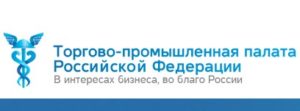 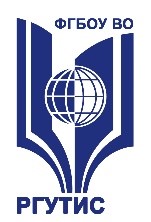 ФГБОУ ВО «РОССИЙСКИЙ ГОСУДАРСТВЕННЫЙ УНИВЕРСИТЕТ ТУРИЗМА И СЕРВИСА»Конкурс является некоммерческим проектом. Участие — бесплатно.Конкурсные номинации1. «Территориальный бренд» присуждается по категориям:1.1. Туристский бренд дестинации/кластера.1.2. Туристский бренд региона/муниципального образования.2. «Маркетинговая практика туристского бренда» присуждается по категориям:2.1. Туристский копирайтинг (слоган и текст). 2.2. Туристский брендбук.2.3. Рекламная кампания по продвижению туристского бренда (в СМИ, в Интернете, на телевидении, среди гостей и местных жителей).3. «Бренд туристской организации/объекта» присуждается по категориям:3.1.Туроператоры.3.2. Турагенты.3.3. Туристские информационные центры .3.4. Музеи.3.5. Средства размещения.3.6. Туристские СМИ.3.7. Комплексы.3.8. Заповедники/заказники/природные памятники.3.9. Парки.3.10. Памятники истории, архитектуры.3.11. Общественные организации и объединения.4. «Бренд туристского маршрута/продукта/экскурсионной программы» присуждается по видам туризма:4.1. Историко-культурный.4.2. Религиозный, сакральный.4.3. Событийный, фестивальный4.4. Сельский, гастрономический и экологический.4.5. Круизный.4.6. Активный, экстремальный.4.7. Деловой, MICE.4.8. Тематический.4.9. Рекреационный, курортный, оздоровительный, лечебный (медицинский)4.10. Промышленный, научный4.11. Детский4.12. Молодежный4.13. Инклюзивный4.14. Туризм «Третьего возраста»Указанные номинации присуждаются в системе отдельных конкурсов по статусу представленной работы (указывается в заявке):Профессиональный концепт (проект туристского бренда).Профессиональный проект (действующий туристский бренд).Студенческий концепт (проект туристского бренда).Студенческий проект (действующий туристский бренд).Правила подачи заявки и бренд-пакетаЗаявки на участие в Конкурсе принимаются как от организаций, так и от авторов.Для участия необходимо на официальном сайте Конкурса tour-brand.ru:1 шаг – заполнить форму заявки.2 шаг – разместить бренд-пакет.Состав бренд-пакета:Презентация бренда в одном из форматов ppt, pptx, pdf.Краткое описание бренда — до 14 строк шрифт Arial, 12 в формате doc, docx или txt.Контактные данные бренда в формате doc, docx или txt.Состав презентации бренда:Титульный слайд презентации бренда – изображение логотипа бренда; информация о заявителе, авторе/разработчике; название конкурсной номинации и категории; статус представленной работы; наличие свидетельства о регистрации товарного знака и логотипа на дату размещения бренд-пакета.Миссия бренда.История бренда.Описание коммуникаций бренда – в памятной и сувенирной продукции; в элементах навигационной системы (табличках, указателях, картах-схемах и пр.); в рекламно-информационных (полиграфических, аудио- видео-) материалах; в Интернет-среде, в т.ч. социальных сетях; в документационных элементах (бланках, визитках, штампах, конвертах и пр.).Вклад бренда в развитие туризма.Контактные данные бренда:почтовый адрес (индекс, субъект Российской Федерации, населенный пункт, улица/проспект и пр.);телефон и факс (в формате +7 (код) номер без тире и пробелов);электронная почта (при наличии);адрес сайта (при наличии);адреса страниц в социальных сетях (при наличии).Дополнительно могут прилагаться письма поддержки, благодарности, грамоты, отзывы в СМИ и прочие фото-, аудио-, видео- материалы в форматах avi, mp4, jpg, gif, jpeg.Объем бренд-пакета не более 100 Мб.Внимание! Оргкомитет не несёт ответственности за содержание материалов, за нарушение авторских прав, а также за возможные нарушения прав третьих лиц в связи с предоставлением материалов на Конкурс. В случае поступления претензий от третьих лиц, связанных с размещёнными материалами, участник Конкурса самостоятельно и за свой счёт урегулирует указанные претензии.Идентичный пакет конкурсных материалов не может быть подан для участия в Конкурсе по двум и более номинациям (категориям).Жюри имеет право изменить номинацию (категорию) в интересах конкурсанта.Сроки проведения конкурса 2018 года1 января–31 декабря 2018 года – направление заявок и материалов на Конкурс.Январь-февраль 2019 года – оценка конкурсных материалов жюри Конкурса.Март 2019 года – подведение итогов, награждение победителей и лауреатов на 26-ой Московской международной туристической выставке «MITT» в ЦВК «Экспоцентр», Москва.Критерии оценки бренд-пакетовНовизна и оригинальность идеи, реализации.Идентичность туристскому потенциалу.Легенда, миф – построение истории бренда.Визуальное воплощение – соответствие визуального и смыслового воплощения идеи бренда.Позиционирование и коммуникационная политика.Жизнеспособность проекта – экспертная оценка дальнейшего развития проекта.Эффективность (применительно к выполнению миссии бренда и показателям развития туризма).Применимость как предмета бенчмаркинга.По итогам КонкурсаПобедители и Лауреаты в каждой номинации будут награждены Дипломами. Участники Конкурса получат Сертификат участника.Информация о победителях и лауреатах будет доступна всем заинтересованным лицам на сайте Конкурса.Для участников Конкурса будет доступна серия постконкурсных мероприятий. Уведомления о мероприятиях будут рассылаться по указанным адресам электронной почты.Как выбрать номинацию и категорию?Итак, у Вас есть бренд и Вы хотите представить его на Профессиональный конкурс «Туристский бренд: лучшие практики». Основной вопрос, который задают себе и нам участники: «В какой номинации и категории лучше принять участие?»Бренд может иметь явную «географическую привязку» или указание на территориальную обособленность. В этом случае рекомендуется участие в номинации «Территориальный бренд» по одной из двух категорий.Для бренда субъекта Российской Федерации, города или иного муниципального образования целесообразно выбирать категорию «Туристский бренд региона/муниципального образования». Пример[1]: «Бренд города Мурманска», «Туристический бренд МО «город Сарапул»», «Вологодская область – душа Русского Севера».Если бренд отражает более широкие географические границы или является брендом туристско-рекреационного или авто-туристского кластеров, то рекомендуемая категория – «Туристский бренд дестинации/кластера». Примеры: «Курорты Северного Кавказа».Если Вы располагаете «корпоративным брендом», брендом коммерческого или некоммерческого предприятия/организации/проекта/объекта, то для Вас предназначена номинация «Бренд туристской организации/объекта». Выбор категории осуществляется соответственно основному виду деятельности коммерческого или некоммерческого предприятия/организации/проекта/объекта. Вот некоторые примеры:Бренд является атрибутом отдельного туристского продукта или программы, тогда его участие будет соответствовать номинации «Бренд туристского маршрута/продукта/экскурсионной программы». В этом случае выбор категории будет соответствовать туристской специализации продукта или программы, т.е. профильному виду туризма. Вот некоторые примеры: Бренд – имеет успешную историю продвижения и/или оригинальные визуальное решение и слоган. В этом случае его участие будет интересно в номинации «Маркетинговая практика туристского бренда». Если брендбук и/или слоган и текст бренда отличаются уникальностью, оригинальностью, аутентичностью – то конкурсные материалы могут быть поданы соответственно в категории «Туристский копирайтинг (слоган и текст)» и «Туристский брендбук». Если продвижение туристского бренда осуществлялось оригинальной рекламной кампанией, то подходящая категория – «Рекламная кампания по продвижению туристского бренда (в СМИ, в Интернете, на телевидении, среди гостей и местных жителей)».КатегорияПримерТуроператорыТуроператор «Мосгортур»Турагенты«Курорт Эксперт»МузеиМузей чак-чакаСредства размещенияБутик-отель «Золотой Треугольник» / Golden Triangle HotelТуристские СМИ«Trip2rus»КомплексыТуристический многофункциональный комплекс «ГРИНН»Заповедники/заказники/природные памятники«Саблинские пещеры и водопады»Парки«Шахматово — усадьба великого русского поэта А.А. Блока»Памятники истории, архитектурыИсторико-археологический комплекс «Елабужское городище»Общественные организации и объединения«Центр развития туризма Ханты-Мансийского района»КатегорияПримерИсторико-культурныйБрендовый маршрут «Подмосковные истории»Религиозный, сакральный«Кронштадт православный» — религиозная экскурсионная программаСобытийный, фестивальныйФестиваль кулинарного искусства «Арзамасский Гусь»Сельский, гастрономический и экологическийАгроЭкоТуризм РоссииАктивный, экстремальныйСК «ДЖИППИНГ-ТУР»Тематический ArtерапияРекреационный, курортный, оздоровительный, лечебный (медицинский)Рекреационный тур на Кавказских Минводах и дизайн базовых элементов фирменного стиляДетскийПроект экскурсионных образовательных маршрутов «Урал для школы»МолодежныйRetro Ride — Экскурсии на ретроскутерах